ORGANİK TARIM SERTİFİKA EĞİTİM PROGRAMI EĞİTİM KADROSU * Prof. Dr. İbrahim AK 		: B.U.Ü. Ziraat Fakültesi Zootekni Bölümü Doç. Dr. Nuray AKBUDAK		: B.U.Ü. Ziraat Fakültesi Bahçe Bitkileri Bölümü Prof. Dr. Kamil ALİBAŞ 		: B.U.Ü. Ziraat Fakültesi Biyosistem Mühendisliği Bölümü Doç. Dr. Selçuk ARSLAN		: B.U.Ü. Ziraat Fakültesi Biyosistem Mühendisliği BölümüZir. Yük. Müh. Arca ATAY		: Ekolojik Yaşam Derneği Başkanı ve Nilüfer Belediyesi Tarım Danışmanı Dr. Öğr. Üye. Sevinç BAŞAY	: B.U.Ü. Ziraat Fakültesi Bahçe Bitkileri Bölümü  Porf.Dr. Uğur BİLGİLİ 		: B.U.Ü. Ziraat Fakültesi Tarla Bitkileri Bölümü  Doç. Dr. Burak Nazmi CANDOĞAN	: B.U.Ü. Ziraat Fakültesi Biyosistem Mühendisliği Bölümü Prof. Dr. İbrahim ÇAKMAK		: B.U.Ü. Arıcılık Araştırma ve Geliştirme Merkezi  Doç. Dr. Metin GÜLDAŞ 		: B.U.Ü. Sağlık Bilimleri Fakültesi Prof. Dr. Gürcan GÜLERYÜZ	: B.U.Ü. Fen Fakültesi Ekoloji Anabilim Dalı Doç. Dr. Oya KAÇAR		: B.U.Ü. Ziraat Fakültesi Tarla Bitkileri Bölümü Dr. Namık KİRAZLAR		: Anadolu Kontrol ve Sertifikasyon Şirketi, Yalova Prof. Dr. Mehmet KOYUNCU 	: B.U.Ü. Ziraat Fakültesi Zootekni BölümüÖğr. Gör. Nazife KÜÇÜKASLAN 	: B.U.Ü. Sosyal Bilimler Meslek Yüksekokulu Prof. Dr. Cevriye MERT		: B.U.Ü. Ziraat Fakültesi Bahçe Bitkileri BölümüProf. Dr. Selda ÖZBİLGİN		: B.U.Ü. Karacabey Meslek Yüksekokulu Prof. Dr. Mehmet SİNCİK		: B.U.Ü. Ziraat Fakültesi Tarla Bitikleri Bölümü Zir. Müh. Erdem DURGUT   	: Tarım ve Orman Bakanlığı Bursa İl Müdürlüğü Prof.Dr. F. Olcay ŞAĞBAN 		: B.U.Ü. Mühendislik Fakültesi Çevre Mühendisliği Bölümü Doç. Dr. Canan Ece TAMER	: B.U.Ü. Ziraat Fakültesi Gıda Mühendisliği Bölümü Doç. Dr. Nimet Sema GENCER	: B.U.Ü. Ziraat Fakültesi Bitki Koruma BölümüDoç. Dr. Murat Ali TURAN 	: B.U.Ü. Toprak Bilimi ve Bitki Besleme Bölümü Prof. Dr. İlhan TURGUT 		: B.U.Ü. Ziraat Fakültesi Tarla Bitkileri Bölümü Doç. Dr. Şule BUDAK TURHAN 	: B.U.Ü. Ziraat Fakültesi Tarım Ekonomisi Bölümü *Eğitim kadrosu soyada göre alfabetik olarak sıralanmıştır. 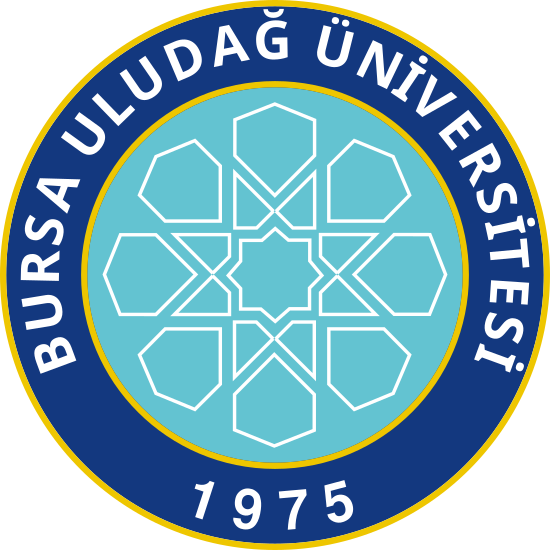 BURSA ULUDAĞ ÜNİVERSİTESİ ZİRAAT FAKÜLTESİORGANİK TARIM EĞİTİMİ30 Eylül – 4 Ekim 2019 BURSA 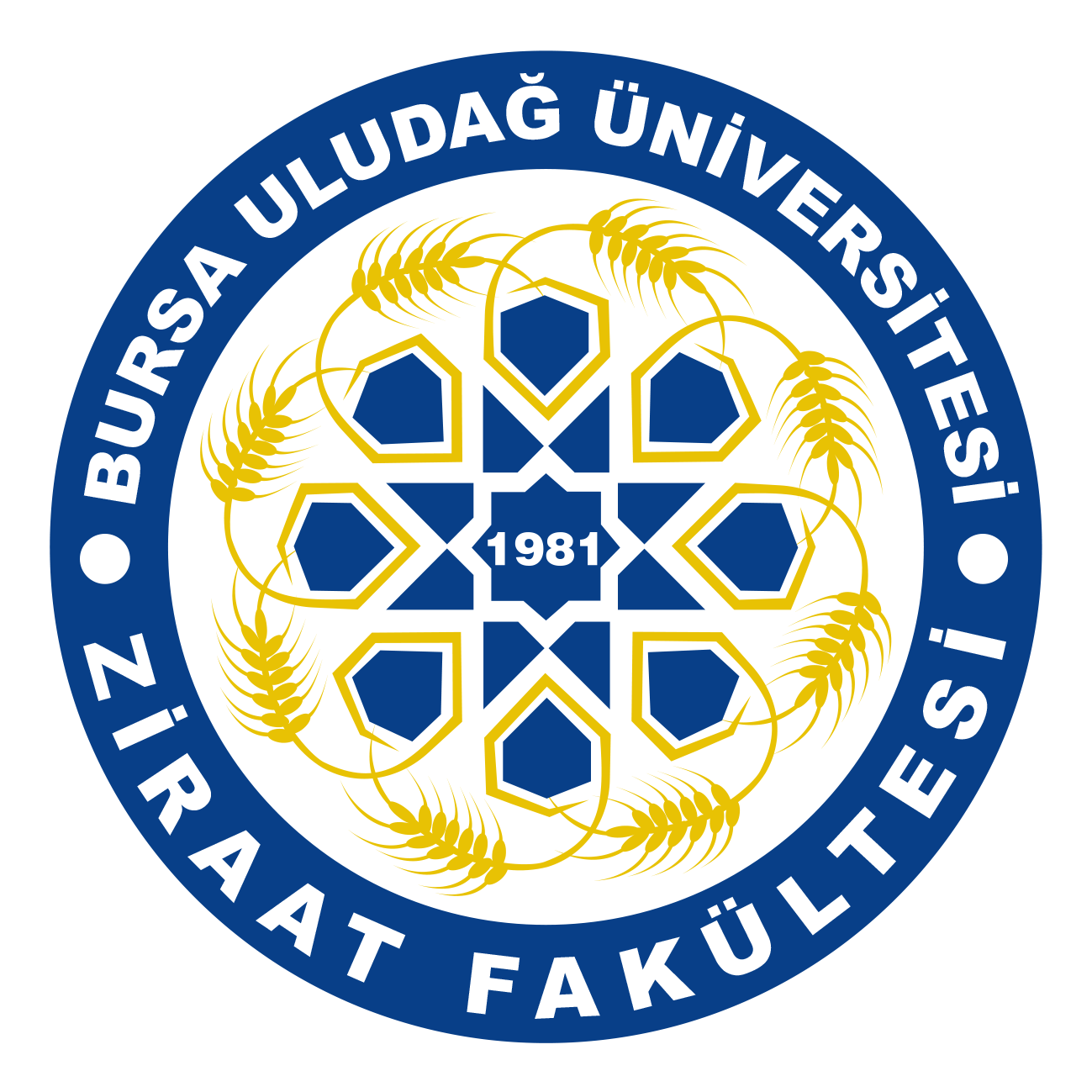 www.uludag.edu.tr/ziraat www.uludag.edu.tr/ziraat www.uludag.edu.tr/ziraat 